                                      SLUTTEKSAMEN                    3363N FRA ANTIKKEN TIL 1600-TALLET                                              16.12.2015Tid:			9-15Målform: 		Bokmål og nynorskSidetall: 		5 (inkludert denne forsiden og vedlagte pensumliste)				Merknader: Både oppg. 1 og oppg.  2. må besvares.  Eksamensresultatene blir offentliggjort på studentweb.BOKMÅLNedenfor finner du to oppgaver. Begge skal besvares, slik at du til sammen besvarer to spørsmål (ett fra oppg. 1 og ett fra oppg. 2).Oppgave 1Svar på ett av følgende tre spørsmål:Gjør rede for hvordan diktekunsten (og eventuelt andre kunstarter) fremstilles i Platons dialog Staten. Hvordan samsvarer det som står i Staten med fremstillingen i dialogene Ion og Faidros. Drøft til slutt hvorvidt Aristoteles i sin Poetikk kan sies å rette en kritikk mot Statens fremstilling av diktning og annen kunst.Gjør rede for hovedpunkter i Martin Luthers teologi. Drøft hvorvidt hans syn på nåden sammenfaller med Augustins oppfatning.Gi en fremstilling av det du oppfatter som sentrale kjennetegn ved reformasjonen. Ta utgangspunkt i pensumtekster, podcaster og videoforelesninger.Oppgave 2Svar på ett av følgende tre spørsmål:Gjør rede for hovedpunkter i Fyrsten av Machiavelli, idet du går inn på bakgrunnskonteksten for dette verket. Drøft deretter hvorvidt det er noen berøringspunkter mellom Fyrsten og Platons Staten.Gjør rede for hovedpunkter i The Book of the Courtier av Castiglione. Finnes det noen berøringspunkter mellom denne boken og Machiavellis Fyrsten? Drøft også hvorvidt det finnes spor etter Platons dialoger i The Book of the Courtier.Dantes Guddommelige komedie: Gjør rede for tekst og kontekst. Gi deretter en fremstilling av viktige sider ved Petrarcas forfatterskap.Husk å besvare både oppgave 1 og oppgave 2!NYNORSKNedanfor finn du to oppgåver. Du skal svare på begge, slik at du til saman svarer på to spørsmål (eitt frå oppg. 1 og eitt frå oppg. 2).Oppgåve 1Svar på eitt av følgjande tre spørsmål:Gjer greie for korleis diktekunsten (og eventuelt andre kunstartar) blir framstilt i Platons dialog Staten. Korleis samsvarer det som står i Staten med framstillinga i dialogane Ion og Faidros? Drøft til slutt om ein kan seie at Aristoteles i sin Poetikk retter ein kritikk mot Statens framstilling av dikting og annan kunst.Gjer greie for hovudpunkt i Martin Luthers teologi. Drøft i kva grad hans syn på nåden fell saman med Augustins oppfatning.Gi ei framstilling av det du oppfattar som sentrale kjenneteikn ved reformasjonen. Ta utgangspunkt i pensumtekster, podcastar og videoførelesingar.Oppgåve 2Svar på eitt av følgjande tre spørsmål:Gjer greie for hovudpunkt i Fyrsten av Machiavelli, idet du går inn på bakgrunnskonteksten for dette verket. Drøft deretter i kva grad det er nok berøringspunkt mellom Fyrsten og Platons Staten.Gjer greie for hovedpunkt i The Book of the Courtier av Castiglione. Er det nokre berøringspunkt mellom denne boka og Machiavellis Fyrsten? Drøft òg i kva grad det finst spor etter Platons dialogar i The Book of the Courtier.Dantes Guddommelige komedie: Gjer greie for tekst og kontekst. Gi deretter ei framstilling av viktige sider ved Petrarcas forfattarskap.Hugs å svare på både oppgåve 1 og oppgåve 2!Pensumliste – Fra antikken til 1600-tallet (3363N)OVERSIKTSMODULGresk antikk (294 s.)01 Kommentarer til Odysseen fra sparknotes.com, i utdrag (30 s.)02 Homer: Odysseen, til norsk ved P. Østbye, Oslo 1976: Gyldendal, 9., 10. og 12. sang (45 s.)03 Penelope Anne Murray: «Plato and Poetry», The Literary Encyclopedia,
http://www.litencyc.com/php/stopics.php?rec=true&UID=5774, lastet ned 21.06.11 (8 s.)04 Platon: Faidros & Ion, til norsk ved E. Wyller, Oslo 1981: Aschehoug, i utdrag (5 s.)05 Platon: Staten, til norsk ved H. Mørland, i samlede verker, bind 5, Oslo 2001: Vidarforlahgets kulturbibliotek, Innledning, bok 2 (utdrag), bok 3 og bok 10 (95 s.) 06 Kommentarer til Kong Oidipus fra pinkmonkey.com (20 s.)07 Sofokles: Oedipus the King, oversatt av F. Storr (40 s.)08 Kommentarer til Aristoteles poetikk fra gradesaver.com (25 s.)09 Aristoteles: Om diktekunsten, til norsk ved S. Ledsaak, i Eide et al (red.): Klassisk litteraturteori. En antologi, Oslo 2007: Universitetsforlaget (26 s.)Kristen middelalder (78 s.)10 «Pelagianism», Wikipedia, PDF-versjon lastet ned 21.06.11 (4 s.)11 R. C. Sproul: «Augustine and Pelagius», http://www.leaderu.com/theology/augpelagius.html (2 s.)12 Augustin: A Treatise on Grace and Free Will, http://www.reformedreader.org/tgfwchapters.htm, i utdrag (11 s.)13 Kommentarer til Dantes Inferno fra sparknotes.com, i utdrag (35 s.)14 Dante: Den guddommelige komedie, til norsk ved M. Ulleland, Oslo 2000: Gyldendal, 1.– 5. sang (26 s.)Renessanse og reformasjon (466 s.)15 «Renaissance», Wikipedia, PDF-versjon lastet ned 21.06.11 (16 s.)16  Peter Burke: The Renaissance, London 1964: Longman, s. 2-9, lastet ned fra http://www.idehist.uu.se/distans/ilmh/Ren/ren-burke-the-idea.htm 17.02.11 (7 s.)17 Elizabeth M. Sturgeon: «Renaissance Humanism (1500-1640)», The Literary Encyclopedia,
http://www.litencyc.com/php/stopics.php?rec=true&UID=13864, lastet ned 23.05.11 (6 s.)18 Mikael Hörnqvist: «Petrarcas historiska betydelse», http://www.idehist.uu.se/distans/ilmh/Ren/ren12.htm, lastet ned 27.06.11 (4 s.)19 «Alison Brown on the Paradox of Petrarch», http://www.idehist.uu.se/distans/ilmh/Ren/ren-pet-brown.htm, lastet ned 17.02.11 (2 s.)20 Petrarca: «The Ascent of Mount Ventoux», 
http://www.idehist.uu.se/distans/ilmh/Ren/ren-pet-ventoux.htm (6 s.)21 Petrarca: Canzoniere, 1-6 & 364-365, http://petrarch.petersadlon.com/canzoniere.html, lastet ned 27.06.11 (4 s.)22 Petrarca: «Petrarch’s Secret Inner Struggle (extract form Secretum meum)», http://www.idehist.uu.se/distans/ilmh/Ren/ren-pet-secretum.htm, lastet ned 17.02.11 (4 s.)23 Mikael Hörnqvist: «Arvet efter Petrarca», http://www.idehist.uu.se/distans/ilmh/Ren/ren13.htm, lastet ned 27.06.11 (3 s.)24 «Pico della Mirandola», fra Stanford Encyclopedia of Philosophy, plato.stanford.edu, lastet ned 06.08.12 (8 s.)25 «Giovanni Pico della Mirandola – Oration on the Dignity of Man», http://www.new-wisdom.org/cultural_history2/1-renaissance/1-writers_mirandola.htm, lastet ned 27.06.11 (1 s.)26 Giovanni Pico della Mirandola: Oration on the Dignity of Man, http://cscs.umich.edu/%7Ecrshalizi/Mirandola, lastet ned 17.02.11 (12 s.)27 «Giorgio Vasari», http://www.kirjasto.sci.fi/gvasari.htm, lastet ned 27.06.11 (2 s.)28 Giorgio Vasari: «Cimabue and Giotto», i Lives of the Artists, http://www.fordham.edu/halsall/basis/vasari/vasari1.htm, lastet ned 18.02.11 (3 s.)29 Giorgio Vasari: «Michael Angelo», i Lives of the Artists,
http://www.fordham.edu/halsall/basis/vasari/vasari26.htm, lastet ned 18.02.11 (12 s.)30 «House of Medici», Wikipedia, PDF-versjon lastet ned 23.05.11 (10 s.)31 «Niccolò Machiavelli», fra Stanford Encyclopedia of Philosophy, plato.stanford.edu, lastet ned 06.08.12 (11 s.)32 Niccolo Machiavelli: Fyrsten, oversatt og med innledning av Trond Berg Eriksen, Oslo 2007: Kagge Forlag, i utdrag (45 s.)33 «Baldassare Castiglione», Wikipedia, PDF-versjon lastet ned 18.05.11 (4 s.)34 Baldassare Castiglione: The Book of the Courtier, utdrag hentet fra
http://www.wright.edu/cola/Dept/eng/limouze/courtier1.html 27.06.11 (2 s.)35 Albert Labriola: «Martin Luther», The Literary Encyclopedia,
http://www.litencyc.com/php/speople.php?rec=true&UID=2823, lastet ned 18.05.11 ( 4 s.)36 Martin Luther: Verker i utvalg, red. av T.  Rasmussen og I. Lønning, bd. 5, Oslo 1979: Gyldendal, i utdrag (41 s.)37 «The Reformation and Art», Wikipedia, PDF-versjon lastet ned 11.05.11 (6 s.)38 «Counter-Reformation», Wikipedia, PDF-versjon lastet ned 21.06.11 (8 s.)39 «Jansenism», Wikipedia, PDF-versjon lastet ned 21.06.11 (9 s.)40 William Uzgalis: «Blaise Pascal (1623-1662), The Literary Encyclopedia,
http://www.litencyc.com/php/speople.php?rec=true&UID=3491, lastet ned 18.05.11 (7 s.)41 Blaise Pascal: Pensées, til engelsk ved W. F. Trotter, i utvalg (8 s.)42 Michael Moriarty: «François de La Rochefoucauld (1613-1680)», The Literary Encyclopedia,
http://www.litencyc.com/php/speople.php?rec=true&UID=12672, lastet ned 18.05.11 (4 s.)43 François de La Rochefoucauld: Moral Maxims, 
http://www.gutenberg.org/ebooks/9105, i utdrag (4 s.)44 «Introduction to Hamlet», http://www.littanam.ulg.ac.be/hamletenglish.html (14 s.)45 William Shakespeare : Hamlet, annotated by D. J. Richardson, Bloomington (IN) 2012 : Authorhouse (202 s.)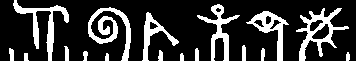 Høgskolen i TelemarkHøgskolen i Telemark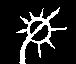 Fakultet for allmennvitenskapelige fag  